 Application for Housing Pre-Interview Checklist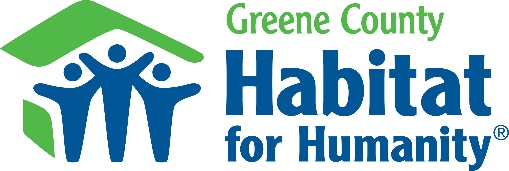 PRINT NAME: ________________________________________________________________PRINT NAMES OF ALL ADULTS ON APPLICATION:_________________________________________________________________________________________________________________________________________________________________________________________________________________________________Signature: _________________________________________   Date: _______________________Address: ________________________________________________________________________Phone: ______________________   Email: ____________________________________________RETURN THIS FORM to Greene County Habitat for Humanity via email to brinkley.pound@gchabitat.com or in person at our Office or Restore during regular business hours.StatementYESNOI am a US citizen or a lawful permanent resident.I have lived in Greene County for at least the last 12 consecutive months.I have worked in Greene County for at least the last 12 consecutive months.I do not currently own a home.I have never been foreclosed on a home.I currently live in an unsafe, inadequate, overcrowded or cost-burdening home.I currently live in an unsafe neighborhood.I am willing to invest 250 hours of SWEAT EQUITY labor through education, community service and construction.No one on my application is a registered sex offender or currently under investigation for offender status.I do not have a felony criminal record and will provide a background check for every adult on my application.I will provide a credit report for every adult on my application.I am not currently in bankruptcy, and I have not been discharged from a bankruptcy in the past two years.I am able to pay a $1,200 down payment before construction begins on my home.I agree to live in my home as my principal residence.I agree to make monthly mortgage payments to include principal and escrow per the terms of my mortgage.I can prove that my income and those of all adults on my application, combined, does not exceed the pre-established income guidelines established by the Department of Housing and Urban Development (HUD) for the current year.